Уважаемые гости и посетители сайта!Коллектив МДОАУ црр – д/с «Аленький цветочек»  рад приветствовать Вас на сайте нашего учреждения!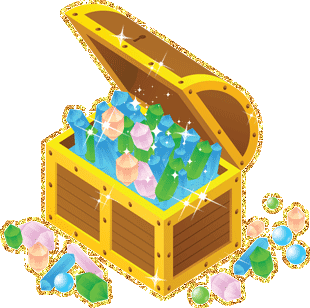 Дети  –  наши сокровища, самое ценное и дорогое, что есть у нас.  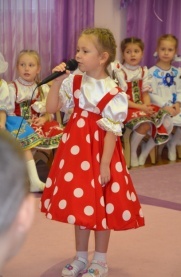 Наш коллектив старается создать все условия, для того, чтобы детям было интересно и комфортно в детском саду. Мы стремимся к созданию атмосферы уюта и доброжелательности, открытости и взаимодоверия. 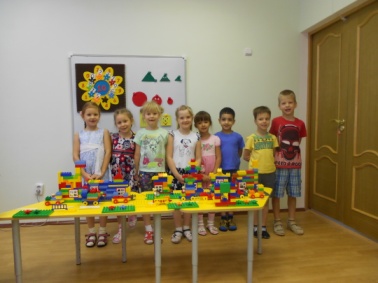 На страницах сайта вы можете ознакомиться с информацией о  нашем образовательном учреждении, о наших буднях и праздниках, о первых победах и  открытиях наших детей, о том, чем мы живём каждый день. Если у Вас есть к нам вопросы, вы можете задать их по электронной почте alenkii-cvetoche@mail.ru  или в разделе «Обратная связь».